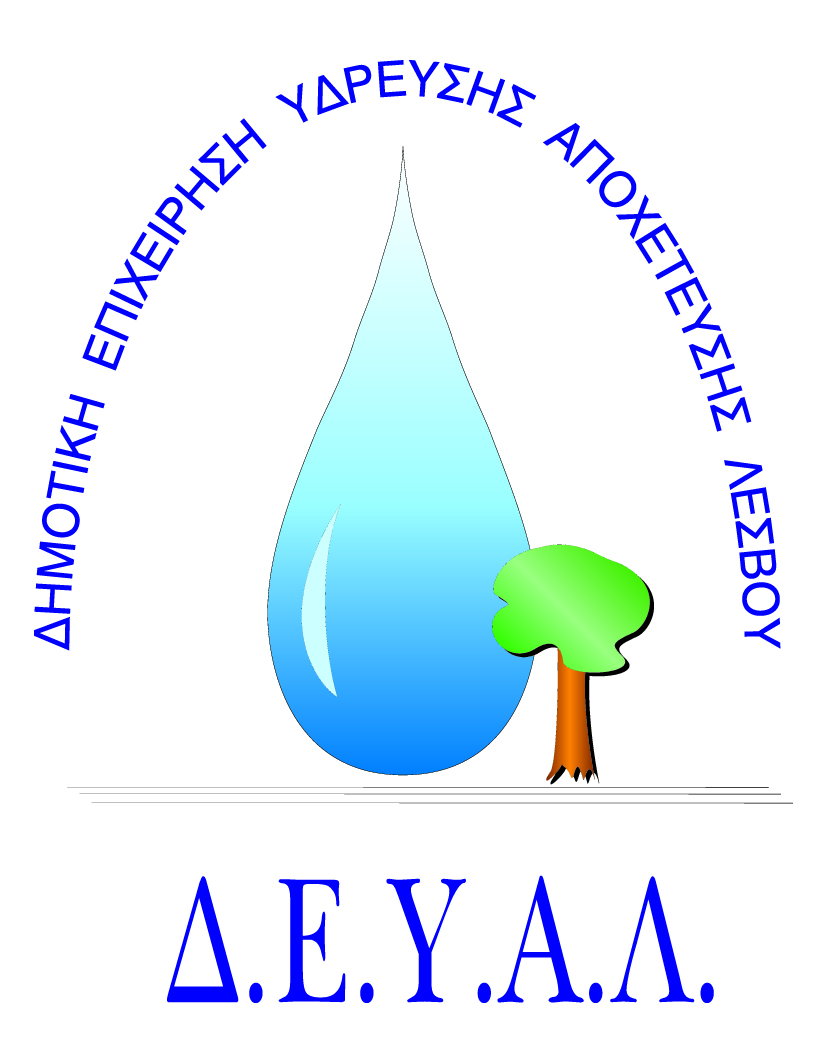 ΔΙΑΔΗΜΟΤΙΚΗ ΕΠΙΧΕΙΡΗΣΗ                                    ΥΔΡΕΥΣΗΣ ΑΠΟΧΕΤΕΥΣΗΣ                                             ΛΕΣΒΟΥΤΜΗΜΑ ΠΡΟΜΗΘΕΙΩΝ                                                                            Αρμόδιος: Γιάννης ΠολυχρόνηςΤηλ: 2251041966Fax: 2251041966Email: promithion@deyamyt.grΑΠΑΙΤΗΣΕΙΣ ΜΕ ΠΟΙΝΗ ΑΠΟΚΛΕΙΣΜΟΥΑ/ΑΠΕΡΙΓΡΑΦΗ ΑΠΑΙΤΗΣΕΩΝΝΑΙΟΧΙ1.Πλήρης συμμόρφωση προμηθευτή με τεχνικές περιγραφές-προδιαγραφές ΔΕΥΑΛ ΝΑΙ2.Οι προσφορές σας θα πρέπει να είναι συμπληρωμένες απαραίτητα στα δικά μας επισυναπτόμενα έντυπαΝΑΙ3.Για προσφορές που η καθαρή αξία τους υπερβαίνει τις 2.500,00€ απαιτείται η οικονομική προσφορά να συνοδεύεται από τα παρακάτω δικαιολογητικά σύμφωνα με τον Ν. 4412/16 άρθρα 73,74&80:  Απόσπασμα ποινικού μητρώου ή υπεύθυνη δήλωση για προμήθειες κάτω των 20.000,00€(Από προσωπικές-ΙΚΕ μόνο από διαχειριστή-νόμιμο εκπρόσωπο, από Α.Ε. από όλα τα μέλη του Δ.Σ.)Φορολογική ενημερότητα Ασφαλιστική ενημερότητα ΕΦΚΑ πρώην ΙΚΑΑσφαλιστική ενημερότητα  ΕΦΚΑ για ατομικές επιχειρήσειςΒεβαίωση έναρξης επαγγέλματος με κωδικούς δραστηριότητας Πιστοποιητικό Γ.Ε.ΜΗ. για εταιρείες ΝΑΙ4.Χρόνος ολοκλήρωσης της προμήθειας: είκοσι (20) μέρες μετά την ανάθεση της προμήθειαςΝΑΙ5.Ο ανάδοχος υποχρεούται να παραδώσει το παλαιό αντλητικό με τα παρελκόμενα του στις Αποθήκες της Επιχείρησης στο Καρά Τεπέ Μυτιλήνης.ΝΑΙ6.Δοκιμή λειτουργίας παρουσία υπαλλήλου Δ.Ε.Υ.Α.Λ.ΝΑΙ7.Το κόστος παράδοσης ή και αντικατάστασης (σε περίπτωση ελαττωματικού) των ειδών βαραίνει τον προμηθευτή.ΝΑΙ8.Δεν γίνονται δεκτές προσφορές άνω του προϋπολογισμού. ΝΑΙ